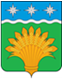 КЕМЕРОВСКАЯ ОБЛАСТЬ – КУЗБАСССовет народных депутатов Юргинского муниципального округапервого созываРЕШЕНИЕот 26 ноября 2020 №   82  - НАО прогнозном плане приватизации муниципального имущества Юргинского  муниципального округа на 2021 годВ соответствии с Гражданским кодексом Российской Федерации,  Федеральным законом от 21.12.2001 № 178-ФЗ «О приватизации государственного и муниципального имущества»,   Федеральным законом от 06.10.2003 № 131-ФЗ «Об общих принципах организации местного самоуправления в Российской Федерации», Положением «О порядке управления и распоряжения имуществом муниципального образования  Юргинский муниципальный район», утвержденным решением Совета народных депутатов Юргинского муниципального района от 26.06.2014 № 23-НПА, руководствуясь статьей 28 Устава Юргинского муниципального округа, Совет народных депутатов Юргинского муниципального округаРЕШИЛ:1. Утвердить Прогнозный план приватизации муниципального имущества Юргинского муниципального округа на 2021 год, согласно Приложению к настоящему решению.2. Настоящее решение опубликовать в газете «Юргинские ведомости» и разместить в информационно – телекоммуникационной сети «Интернет» на официальном сайте администрации Юргинского муниципального округа.3. Контроль за исполнением  настоящего решения возложить на постоянную комиссию Совета народных депутатов Юргинского муниципального округа по бюджету, налогам, финансовой и экономической политике.4. Настоящее решение вступает в силу с момента его официального опубликования в газете «Юргинские ведомости». Приложение к решению                                                                          Совета народных депутатов                                                                                Юргинского муниципального округа от «26» ноября 2020 №82-НАПрогнозный план приватизации муниципального имущества Юргинского муниципального округа на 2021 год         шестнадцатое заседаниеПредседатель Совета народных депутатов Юргинского муниципального округа И. Я. БережноваИ.о. главы Юргинского муниципального округа« 26 » ноября  2020 года С.В. Борисов№ п/пНаименование и краткая характеристикаАдресСпособ приватизацииПредполагаемый срок приватизации1.Нежилое зданиеКемеровская обл., Юргинский р-н, п. Юргинский, ул. Садовая, д. 32аукцион, публичное предложение, продажа без объявления ценыI - IV квартал 20212.Нежилое зданиеКемеровская обл., Юргинский р-н, д. Белянино, ул. Школьная, д. 2ааукцион, публичное предложение, продажа без объявления ценыI - IV квартал 20213.Овощехранилище Кемеровская обл., Юргинский р-н, д. Белянино, ул. Школьная, д. 2ааукцион, публичное предложение, продажа без объявления ценыI - IV квартал 20214.Нежилое зданиеКемеровская обл., Юргинский р-н, п.ст.Таскаево, ул.Железнодорожная, д.10аукцион, публичное предложение, продажа без объявления ценыI - IV квартал 20215.Нежилое помещение (Любаровский ФАП)Кемеровская обл., Юргинский р-н, д.Любаровка, ул.Украинская, д.31, пом.1аукцион, публичное предложение, продажа без объявления ценыI - IV квартал 2021